Default Report
Employer Satisfaction Survey (2018-2019)
January 7th 2021, 11:10 am CST
Q1 - How prepared were the UNO graduates in their ability to set instructional outcomes?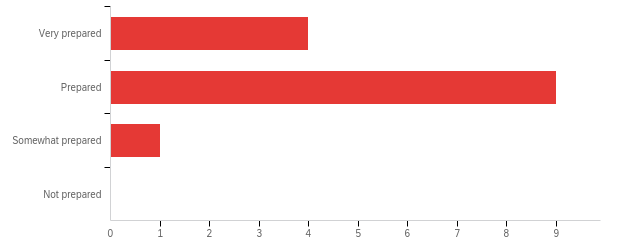 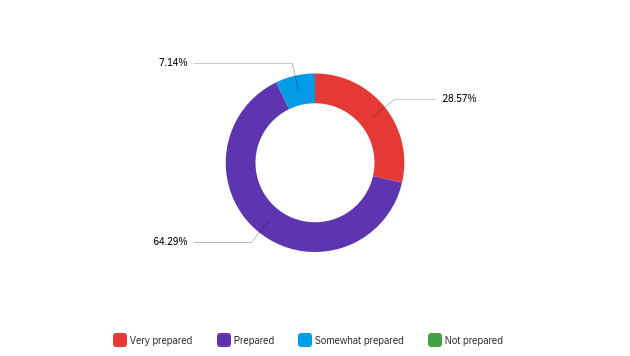 Q2 - How prepared were the UNO graduates in their ability to manage classroom procedures?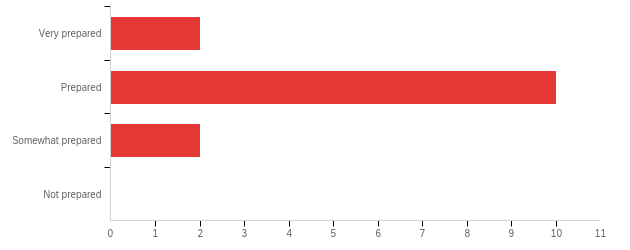 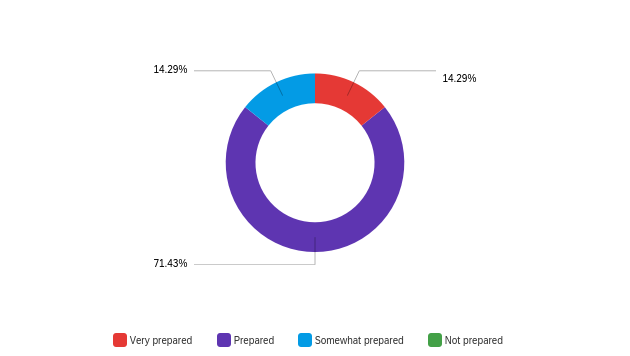 Q3 - How prepared were the UNO graduates in their ability to use questioning, prompts, and discussion?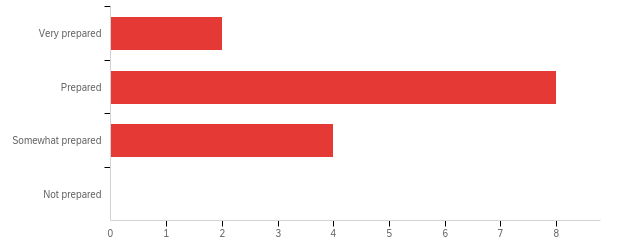 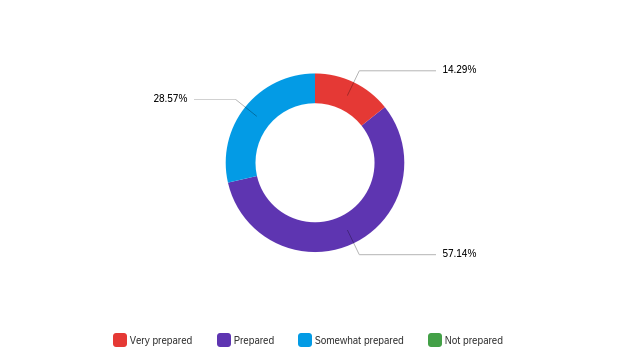 Q4 - How prepared were the UNO graduates in their ability to engage students in learning?Q5 - How prepared were the UNO graduates in their ability to use assessment in instruction?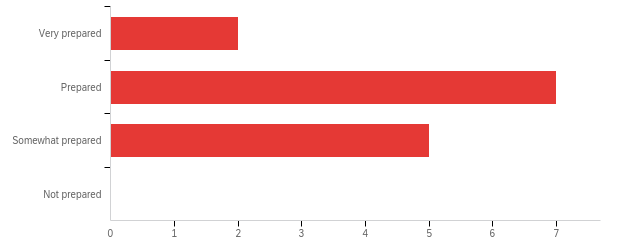 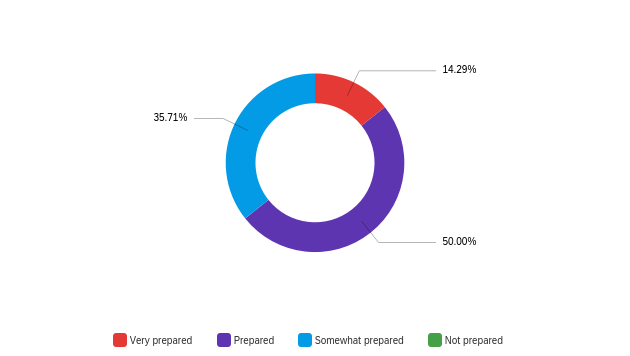 Q6 - Overall how satisfied are you with the performance of the UNO graduates employed in your school?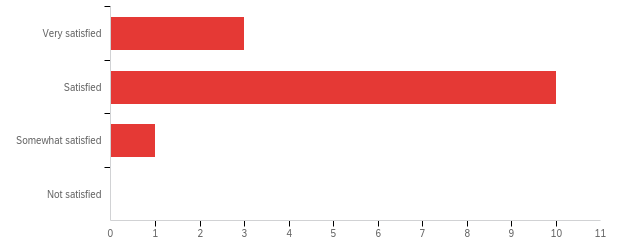 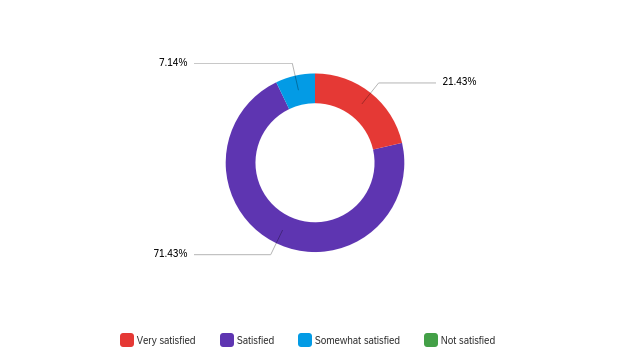 Q7 - Overall, how satisfied are you with the professionalism and communication skills of the UNO graduates in your school?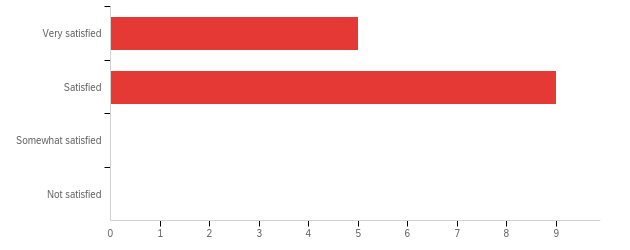 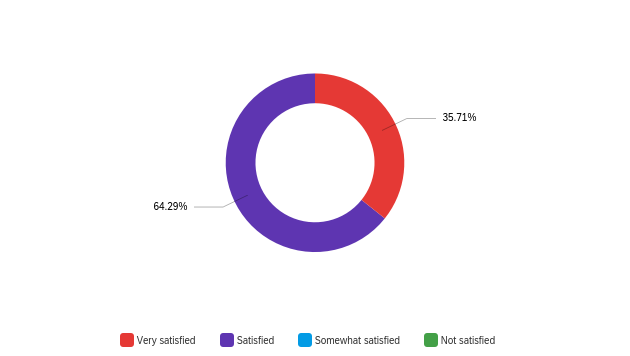 Q13 - Please identify specific strengths of the UNO graduates.Q14 - Please identify specific areas for growth, of the UNO graduates, for future professional development.Q15 - Comments:SC0 - Score#Answer%Count1Very prepared28.57%42Prepared64.29%93Somewhat prepared7.14%14Not prepared0.00%0Total100%14#Answer%Count1Very prepared14.29%22Prepared71.43%103Somewhat prepared14.29%24Not prepared0.00%0Total100%14#Answer%Count1Very prepared14.29%22Prepared57.14%83Somewhat prepared28.57%44Not prepared0.00%0Total100%14#Answer%Count1Very prepared14.29%22Prepared71.43%103Somewhat prepared14.29%24Not prepared0.00%0Total100%14#Answer%Count1Very prepared14.29%22Prepared50.00%73Somewhat prepared35.71%54Not prepared0.00%0Total100%14#Answer%Count1Very satisfied21.43%32Satisfied71.43%103Somewhat satisfied7.14%14Not satisfied0.00%0Total100%14#Answer%Count1Very satisfied35.71%52Satisfied64.29%93Somewhat satisfied0.00%04Not satisfied0.00%0Total100%14Please identify specific strengths of the UNO graduates.Curriculum ImplementationThe student teaching program is a strength.UNO graduates are hard-workers and are great with technology.  They incorporate various techniques in their lesson planning and delivery.  It is apparent that professors at UNO work diligently with students on professionalism.Content KnowledgeCollaboration and Hard WorkingLesson PlanningThey work with the school community to unhold and ensure high learner expectations.Motivating Students/Classroom ManagementTeachers are prepared well to present instructional content.Please identify specific areas for growth, of the UNO graduates, for future professional development.Engagement to minimize classroom disruptionFocus on data driven instruction and inclusion of both ELLs and Sped students.The demographics of Jefferson Parish are changing and I believe that the program should focus on ELL populations.Classroom management techniques.Classroom managementConsistent monitoring and immediate feedback provided to school counselors and administrators of student progress or lack thereof in order to remediate issues and avoid the potential of any troubling outcomes.Questioning and Discussion Differentiation of Student OutcomesTeachers could grow in their ability to use data to drive instruction (daily exit tickets) and their ability to provide academic feedback to students.Comments:Overall the UNO teachers perform well at Solis.#FieldMinimumMaximumMeanStd DeviationVarianceCount1Score15.0028.0021.363.019.0914